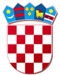 REPUBLIKA HRVATSKAVARAŽDINSKA ŽUPANIJAOPĆINA VELIKI BUKOVECOSNOVNA ŠKOLA VELIKI BUKOVECŠKOLSKI ODBORKLASA: 003-06/21-01/1URBROJ: 2186-140-07-21-14Veliki Bukovec, 31. kolovoza 2021.ZAPISNIKs 6. sjednice Školskog odbora održane 31. kolovoza 2021. godine u 13:00 sati u učionici povijesti Osnovne škole Veliki Bukovec.Sjednici prisutni: Marija Krušelj, Marinka Mlinarić, Jasenka Zdelar, Snježana Gložinić, Željka Bendelja Šalamon i Dalida SeverSjednici nisu prisutni: Sandra Ciler HorvatOstali prisutni: Željka Marković-Bilić, ravnateljica školeDNEVNI RED:Verifikacija Zapisnika s prethodne sjedniceUtvrđivanje cijene školske kuhinje za 2021./2022.Donošenje Odluke o usvajanju Polugodišnjeg financijskog izvješća za 2021. godinuDonošenje Odluke o izvođenju nastave u jednoj smjeni u Osnovnoj školi Veliki BukovecDonošenje Prijedloga izmjena i dopuna Statuta Osnovne škole Veliki BukovecOstaloDnevni red jednoglasno se usvaja.Ad. 1. Prisutni su upoznati sa Zapisnikom s prethodne sjednice Školskog odbora (u daljnjem tekstu ŠO). Primjedaba nije bilo te se takav jednoglasno usvaja.Ad. 2.Utvrđivanje cijene školske kuhinje za 2021./2022.Jednoglasno je donesena Odluka o cijeni školske kuhinje za školsku godinu 2021./2022. Ad.3Donošenje Odluke o usvajanju Polugodišnjeg financijskog izvješća za 2021. godinuJednoglasno je donesena Odluka o usvajanju Polugodišnjeg financijskog izvješća za 2021. godinu.Ad.4Donošenje Odluke o izvođenju nastave u jednoj smjeni u Osnovnoj školi Veliki BukovecOdgađa se donošenje Odluke o izvođenju nastave u jednoj smjeni u Osnovnoj školi Veliki Bukovec        Zapisnik sastavila:						              Predsjednica Školskog odbora:                               	Dalida Sever	                                                                                                 Marija KrušeljAd.5Donošenje Prijedloga izmjena i dopuna Statuta Osnovne škole Veliki BukovecOdgađa se donošenje Prijedloga izmjena i dopuna Statuta Osnovne škole Veliki BukovecAd.6OstaloJednoglasno je prihvaćena ponuda Croatia osiguranja za osiguranje učenika od posljedica nesretnog slučaja  za školsku godinu 2021./2022.S početkom školske godine 2021./2022. vjeroučiteljica Nina Martinković preuzela je zaduženje dosadašnjeg vjeroučitelja Zvonka Ladića.Ministarstvo znanosti i obrazovanja je za školsku godinu 2021./2022. dalo suglasnost samo za jedan prvi razred.Sjednica je završila u 13:45 sati.      Zapisnik sastavila:						              Predsjednica Školskog odbora:                               	Dalida Sever	                                                                                                 Marija KrušeljPrivitak:Odluka o cijeni školske kuhinje za školsku godinu 2021./2022.Odluka o usvajanju Polugodišnjeg financijskog izvješća za 2021. godinu